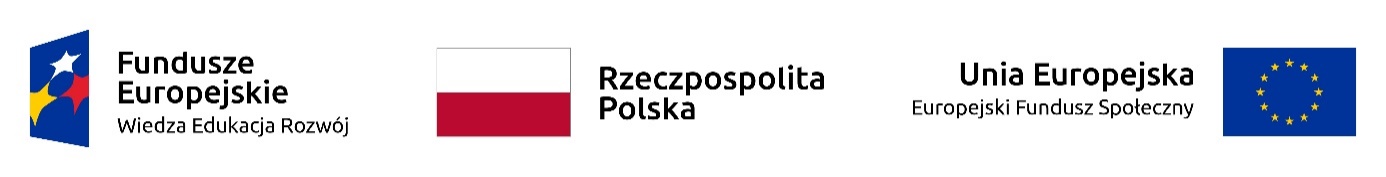 Projekt: Akademia Pomorska 5plus – rozwój dla jakościProgram operacyjny: POWEROś priorytetowa: III. Szkolnictwo wyższe dla gospodarki i rozwojuDziałanie: 3.5 Kompleksowe programy szkół wyższychNumer umowy o dofinansowanie: POWR.03.05.00-00.Z034/17Słupsk, 23.01.2019r. Sondaż rynkowyNa zatrudnienie ekspertów zewnętrznych praktyków w branży współpracujących przy opracowaniu programu studiów w ramach projektu pn. „Akademia Pomorska 5plus- rozwój dla jakości” dla kierunku dietetykaZAMAWIAJĄCY:Akademia Pomorska  w Słupsku 76-200 Słupsk, ul. Arciszewskiego 22aAdres strony internetowej: www.apsl.edu.plFaks do korespondencji w sprawie zamówienia: 59 8405 380E-mail: boguslawa.medwid@apsl.edu.plGodziny pracy Zamawiającego: poniedziałek - piątek 7.30-15.30TRYB UDZIELANIA ZAMÓWIENIA:Jest to zamówienie o szacunkowej wartości poniżej progu określonego  w art. 4 pkt. 8 ustawy z dnia 29 stycznia 2004 r. Prawo zamówień publicznych (tekst jednolity: Dz. U. z 2017 r. poz. 1579 z późń. zm.)Niniejszy sondaż rynkowy jest dostępny na stronie internetowej Zamawiającego www.apsl.edu.pl    OPIS PRZEDMIOTU ZAMÓWIENIA:Przedmiotem zamówienia jest usługa polegająca na opracowaniu wraz z powołanym w Akademii Pomorskiej w Słupsku zespołem nowego programu studiów dla kierunku Dietetyka, studia I stopnia. Usługa obejmuje również konsultacje merytoryczne z pracodawcami w zakresie opracowania programu studiów -  opracowanie zbiorcze. Ekspert  w szczególności:  1. Wspólnie z pracownikami naukowo-dydaktycznymi oddelegowanymi do tworzenia programu: - określi  pożądane efekty kształcenia zgodnie Polską Ram Kwalifikacyjną, w tym - opis kompetencji praktycznych absolwentów,- zaproponuje  i uzgodni odpowiednie przedmioty specjalistyczne, - zweryfikuje zgodność treści  merytorycznych całego programu  pod kątem ich edukacyjnej wartości międzynarodowej  2. Uwzględni w  treściach programu uwagi spostrzeżenia i oczekiwania gospodarki regionalnej i ponadregionalnej   wskazując odpowiednie źródła pisemne i raporty z badań.   Uwaga: ekspertowi nie przysługuje zwrot poniesionych kosztówForma zatrudnienia: umowa cywilno-prawna Czas trwania zatrudnienia: 3 miesiące ( 40 godzin miesięcznie)INNE ISTOTNE POSTANOWIENIA:Zamówienie finansowane jest w całości ze środków publicznych: ze środków Akademii Pomorskiej w Słupsku oraz ze środków Unii Europejskiej, w ramach dofinansowania projektu „Akademia Pomorska 5plus – rozwój dla jakości”, numer umowy o dofinansowanie: POWR.03.05.00-00.Z034/17. 2.	Informacje można uzyskać od: Bogusława Medwid, Akademia Pomorska w Słupsku, ul. Westerplatte 64 76-200 Słupsk, e-mail: boguslawa.medwid@apsl.edu.plWARUNKI UDZIAŁU W POSTĘPOWANIU:W postępowaniu mogą brać udział Oferenci, którzy spełniają warunki określone poniżej:
Posiadają uprawnienia do wykonywania działalności lub czynności zgodnej z przedmiotem zamówienia, jeżeli przepisy prawa nakładają obowiązek ich posiadani.a.      Dysponują niezbędną wiedzą, doświadczeniem oraz potencjałem techniczny i osobowym zdolnym do wykonania zamówienia.b.     Posiadają wykształcenie wyższe, pożądany stopień naukowy oraz min. dwa certyfikaty branżowec.      Posiadają co najmniej 5-letnie doświadczenie zawodowe związane z dydaktyką w zakresie żywienie człowieka, technologii żywności i żywienia i/lub marketingu w gastronomii, organizacji żywienia zbiorowego.d.     Posiada doświadczenie zawodowe i/lub dorobek naukowy z zakresu dietetykie.      Ekspert nie jest pracownikiem etatowym Akademii Pomorskiej w Słupsku.f.      Ekspert posiada udokumentowane kwalifikacje, doświadczenie w zakresie  opisanym w projekcie na podstawie oświadczeniag.     Ekspert nie był karany za przestępstwa umyślneTERMIN WYKONANIA ZAMÓWIENIATerminem wykonania jest okres 3 miesięczny (40 godzin w miesiącu)OPIS SPOSOBU PRZYGOTOWANIA OFERTY1.Wykonawca powinien złożyć ofertę na formularzu załączonym do niniejszego sondażu rynkowego.2. Każdy Wykonawca może złożyć tylko jedną ofertę.3. Oferta oraz załączniki muszą być podpisane przez Wykonawcę.VIII.  MIEJSCE ORAZ TERMIN SKŁADANIA OFERTOferta powinna być przesłana za pośrednictwem poczty lub też dostarczona osobiście na  adres: Akademia Pomorska w Słupsku, ul. Arciszewskiego 22a ; Kancelaria Ogólna  do 18.02.2019 r. dopisek „zatrudnienie eksperta zewnętrznego”Oferty złożone po terminie nie będą rozpatrywane.Wykonawca może przed upływem terminu składania ofert zmienić lub wycofać swoją ofertę.W toku badania i oceny ofert Zamawiający może żądać od Wykonawców wyjaśnień dotyczących treści złożonych ofert.OCENA OFERTOcenie Zamawiającego podlegać będą wyłącznie oferty Wykonawców spełniających warunki udziału w postępowaniu, określone w niniejszym sondażu rynkowym. Oferty zostaną ocenione w oparciu o kryterium oceny ofert: cena – waga kryterium 100%.Ocena ofert zostanie dokonana niezwłocznie po upływie terminu ważności zapytania ofertowego.Oferty złożone po upływie terminu nie będą rozpatrywane.Zamawiający zastrzega sobie możliwość odwołania postępowania w każdym czasie do momentu złożenia ofert.INFORMACJE DOTYCZĄCE WYBORU NAJKORZYSTNIEJSZEJ OFERTYO wyborze najkorzystniejszej oferty Zamawiający zawiadomi Wykonawców za pośrednictwem strony internetowej znajdującej się pod adresem www.apsl.edu.plZAŁĄCZNIKIFormularz oferty